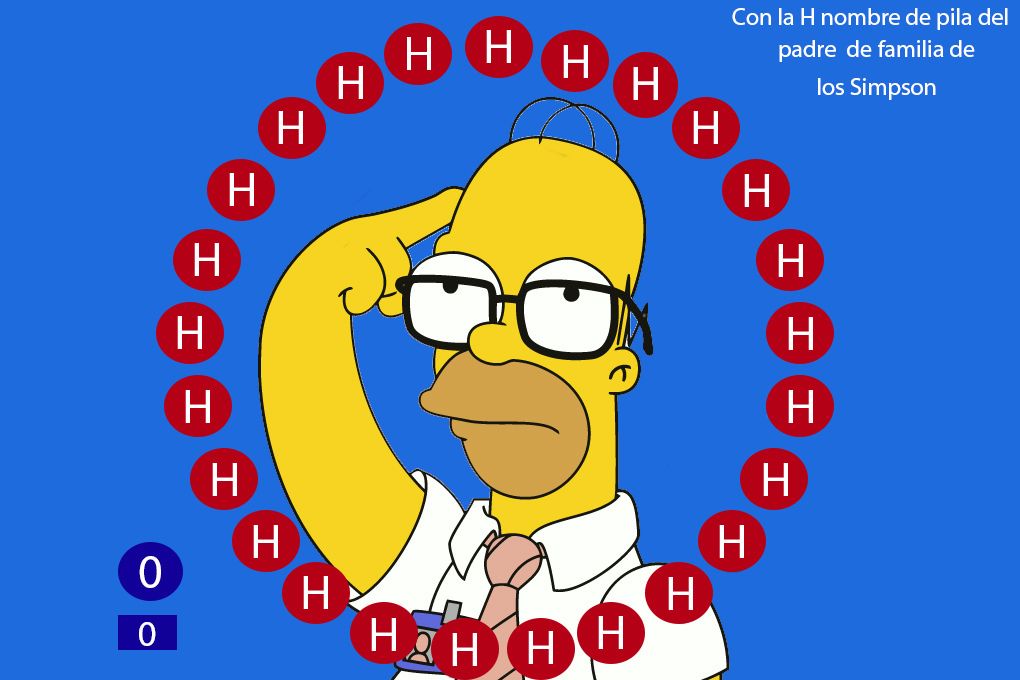 PASAPALABRA 1° a 3° BásicoInstrucciones: 1. Una vez terminada debes enviarla al correo humanidades1ro3ro@gmail.com.2. El último plazo de entrega es el jueves 09 de abril a las 18:00 hrs.Actividad 3:Junto a tu familia lee las pistas de cada palabra, escríbela y dibújala en el cuadro correspondiente.LetraPistaPalabra DibujoAMedio de transporte terrestre que tiene 4 ruedas.BLa llevas al negocio cuando vas a comprar para traer las cosas a casa. Pueden ser de plástico o de género.CParte de tu cuerpo don se encuentran los ojos, la boca, las orejas, el pelo y la nariz.CHNombre de nuestro país.DTenemos diez en las manos y diez en los pies.ESirve para guardar tus lápices, la goma, el pegamento, el sacapunta y puede ser de género, de plástico o de metal.FInstrumento musical de viento que es largo y que tiene orificios que se tapan para crear música.GAnimal doméstico cubierto de pelos y que maúlla.HHerramienta que tiene una parte de madera y una de metal y que sirve para cortar leña.ILugar donde se reúne un grupo de personas en misa o en un culto para comunicarse con Dios.JAnimal que vive en la sabana africana y que tiene el cuello muy largo.KAlmacén muy pequeño donde se pueden comprar diarios y revistas.LSatélite natural de la Tierra, que sale en el cielo junto a las estrellas.LLArtefacto de metal que sirve para abrir una puerta o una caja fuerte.MFruta carnosa que puede ser roja, verde o amarilla y que tiene un centro donde se encuentran sus semillas.NÓrgano del sentido del olfato.ÑAnimal parecido a la avestruz y que vive en el sur de nuestro país.OTenemos dos y son los órganos del sentido de la vista.PConstrucción hecha por el hombre que sirve para pasar de un lado a otro por encima de un río o lago.QArtefacto parecido a un paragua que sirve para protegerse del sol, principalmente en la playa.RFlor muy popular y que puede ser de muchos colores. Generalmente a las personas les gustan las rojas.SFruta carnosa con un alto contenido de agua y que es verde por fuera y roja por dentro. Tiene muchas pepitas.TMedio de transporte terrestre, que va sobre vías especiales y lleva vagones detrás de una locomotora.UTenemos una en cada dedo del pie y de la mano.VRecipiente que sirve para echar cualquier líquido. Pueden ser de vidrio, de plástico de metal, etc. WAsí se dice agua en inglés.XInstrumento de percusión, que tiene placas de metal que se golpean con unas varillas de madera.YEs la hembra del caballo.ZLos usamos para no andar descalzos.